Dati obbligatori (l’invio implica il consenso al trattamento dati nel rispetto della normativa vigente)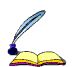 Da inviare, una volta compilato a propaganda@soraes.itCognome e NomeInserire Cognome e NomeScuola/CittàInserire Scuola e Città dove si insegnaMateriaInserire la Materia che si insegnaSezioni/ClasseInserire sezioni e classitelefonoInserire il numero di cellulareLibri richiestiInserire i Libri richiesti (editore-autore,Titolo)Indirizzo e-mail personaleInserire l'indirizzo e-mail personaleNoteInserire note osservazioni